Name ________________________________MONDAY – even/odd/prime/compositePart I: Circle all of the even numbers below	80		41		649	98		75		732	2		33		383Part II: List five 3-digit odd numbers below______, ______, ______ ,______, ______Part III: 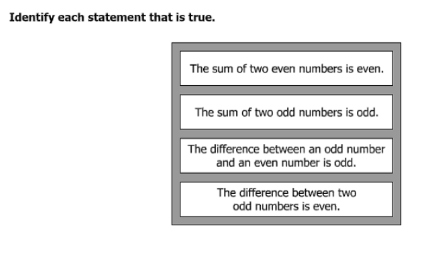 Part IV: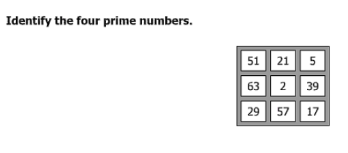 1st Quarter Review HWTUESDAY – order of operationsPart I: List the steps in the order of operation.__________  _____ or ______  ______ or _______Part II: Evaluate the expression40 – 20 ÷ 4 + 6Part III:  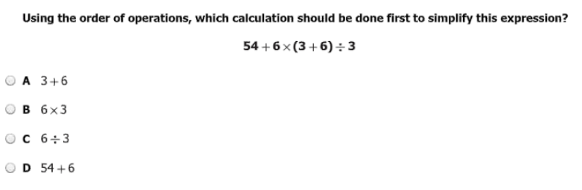 Based on the order of operations, what should be the first calculation in simplifying 6(5 ÷ 3 x 2) ÷ 2 + 7________________________Solve.4.  8(6 – 3) + 2 ÷ 2www.forrestmath.weebly.comWEDNESDAY – distributive property1. To distribute means: ______________________________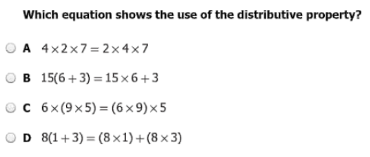 2. 3. Circle all of the equations that show the distributive property.2 (5 + 3) = (2 x 5) + (2 x 3)	  (5 x 4) x 9 = 5 x (4 x 9)(6 + 2) + 4 = 6 + (2 + 4)	  	   3 x 5 x 7 = 7 x 3 x 57 + 6 + 1 = 6 + 7 + 1		  (9 x 8) + (9 x 3) = 9 (8 + 3)4. Which of the following makes the statement true?9 x 67 = A  	(9 x 60) + (9 x 7)B  	9 + (60 + 7)C  	(9 x 60) + 7D  	9 (60 x 7)www.forrestmath.weebly.com THURSDAY – computation word problems (+ - x ÷)1. Hannah’s family bought some supplies for their summer beach trip.They bought four beach chairs that each cost the same amount for a total of $96.They bought four beach umbrellas that each cost the same amount for a total of $156.What was the combined cost of one chair and one umbrella?A   $252	B  $60		C  $63		D  $152. Michael needs to earn $159.  He charges $15 per lawn.  Will he have enough money if he mows 7 lawns?  __________3. The farmer’s market needs to sell 2, 345 pumpkins over the weekend to break even.  How many pumpkins does the market need to sell Friday, Saturday and Sunday to meet their goal?__________4. Katie is placing her seashell collection in a special case. There are 5 compartments in the case. She can fit 12 shells in each compartment.  She has already put 25 shells in the case.  How many more shells can she fit?A  	32B	35C	45D	60